ΣΥΛΛΟΓΟΣ ΕΚΠΑΙΔΕΥΤΙΚΩΝ Π. Ε.                    Μαρούσι  23 – 11 – 2020                                                                                                                   ΑΜΑΡΟΥΣΙΟΥ                                                   Αρ. Πρ.: 311Ταχ. Δ/νση: Μαραθωνοδρόμου 54                                             Τ. Κ. 15124 Μαρούσι                                                            Τηλ.: 2108020788 Fax:2108020788                                                       Πληροφ.: Φ. Καββαδία 6932628101                                                                                    Email:syll2grafeio@gmail.com                                           Δικτυακός τόπος: http//: www.syllogosekpaideutikonpeamarousiou.grΠρος: ΤΑ ΜΕΛΗ ΤΟΥ ΣΥΛΛΟΓΟΥ ΜΑΣΚοινοποίηση: Δ. Ο.Ε., Συλλόγους Εκπ/κών Π. Ε. της χώραςΘέμα: « Καταγραφή ψηφιακών υποδομών και ελλείψεων των Δημοτικών Σχολείων και Νηπιαγωγείων του Συλλόγου μας» Συνάδελφοι/-ισσες, Σύμφωνα με την απόφαση του Δ. Σ. της Δ.Ο.Ε. χρειάζεται να κάνουμε μια «σύντομη καταγραφή» των ελλείψεων σε ψηφιακές υποδομές, για να καταδείξουμε την πραγματική κατάσταση που υπάρχει και να απαντήσουμε στα διαρκή επικοινωνιακά ψεύδη και ισχυρισμούς του ΥΠΑΙΘ.Στέλνουμε ένα σύντομο ερωτηματολόγιο, το οποίο μπορεί να συμπληρωθεί κατά ένα μέρος από εσάς και κάποιες ερωτήσεις σε συνεργασία με τον Σύλλογο Διδασκόντων.Τα στοιχεία που ζητάμε να αποστείλετε θα χρησιμοποιηθούν ΜΟΝΟ για στατιστική επεξεργασία και θα δημοσιοποιηθούν ΜΟΝΟ ποσοστά. Σε καμία περίπτωση δεν θα κοινοποιηθούν ή δημοσιοποιηθούν αριθμητικά δεδομένα μεμονωμένης σχολικής μονάδας. Τα αριθμητικά δεδομένα θα παραμείνουν στον Σύλλογο. Τα ποσοστά θα κοινοποιηθούν στη ΔΟΕ για να χρησιμοποιηθούν στην αποκάλυψη της πραγματικής κατάστασης που επικρατεί, την οποία λίγο πολύ όλοι/-ες γνωρίζουμε, καθώς και στην αποκάλυψη των ψευδών που χρησιμοποιούνται από την επικοινωνιακή προπαγάνδα του ΥΠΑΙΘ.Οι ερωτήσεις δεν καλύπτουν όλο το φάσμα που θα έπρεπε να καλύψει μία εμπεριστατωμένη έρευνα. Αυτό θα το προτείνουμε στο Ι. Π. Ε. Μ. της Δ.Ο.Ε. για να αναπτύξει με τα ανάλογα μεθοδολογικά εργαλεία μια τέτοια έρευνα. Γι’ αυτό το λόγο χρησιμοποιούμε τον όρο «σύντομη καταγραφή» στον παρόν ερωτηματολόγιο. Ο στόχος μας είναι να μπορέσουμε έως το βράδυ της ερχόμενης Παρασκευής 27 Νοεμβρίου 2020 (το αργότερο), να έχουμε μια συνολικότερη εικόνα για τις σχολικές μονάδες του Συλλόγου μας, στην παρούσα συγκυρία, όπου έχει ανασταλεί η λειτουργία των σχολείων.Δεν υπάρχουν ερωτήσεις για τις ελλείψεις ψηφιακών μέσων των εκπαιδευτικών, γιατί θεωρούμε ότι θα έπρεπε κάθε τάξη/τμήμα του Σχολείου / Νηπιαγωγείου να έχει υπολογιστή που θα χρησιμοποιείται από τον κάθε εκπαιδευτικό, χωρίς να είναι αναγκασμένος να χρησιμοποιεί προσωπικά του ψηφιακά μέσα.Γνωρίζουμε ότι αυτές τις ημέρες υπάρχει τεράστιος φόρτος ευθυνών για όλους/-ες σας. Παρακαλούμε να γίνει μία προσπάθεια συμπλήρωσης των στοιχείων με συνεργασία του Διευθυντή/-ντριας – Προϊσταμένης  με τον Σύλλογο Διδασκόντων, η οποία θα συνεισφέρει στο κοινό καλό (σχολείων, εκπαιδευτικών, μαθητών).Ευχαριστούμε, το Δ. Σ. του  Συλλόγου Εκπαιδευτικών Π. Ε.  Αμαρουσίου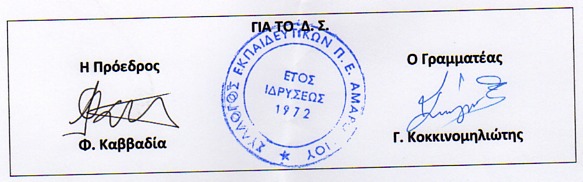 1. ΣΧΟΛΕΙΟ/ΝΗΠΙΑΓΩΓΕΙΟ *2. ΛΕΙΤΟΥΡΓΙΚΟΤΗΤΑ (Σημειώνετε τον αριθμό των τμημάτων που λειτουργούν, χωρίς τα τμήματα του Ολοήμερου) *3. ΑΡΙΘΜΟΣ ΜΑΘΗΤΩΝ/ΤΡΙΩΝ ΣΧΟΛΙΚΗΣ ΜΟΝΑΔΑΣ (Σημειώνετε αριθμό) *4α. ΑΠΟ ΤΑ ΛΕΙΤΟΥΡΓΟΥΝΤΑ ΤΜΗΜΑΤΑ ΠΟΣΑ ΔΕΝ ΕΧΟΥΝ ΚΑΘΟΛΟΥ ΣΥΝΔΕΣΗ ΣΤΟ ΔΙΑΔΙΚΤΥΟ (Σημειώνετε αριθμό)4β. ΑΠΟ ΤΑ ΛΕΙΤΟΥΡΓΟΥΝΤΑ ΤΜΗΜΑΤΑ ΠΟΣΑ ΕΧΟΥΝ ΕΝΣΥΡΜΑΤΗ (με καλώδιο) ΣΥΝΔΕΣΗ ΣΤΟ ΔΙΑΔΙΚΤΥΟ (Σημειώνετε αριθμό)4γ ΑΠΟ ΤΑ ΛΕΙΤΟΥΡΓΟΥΝΤΑ ΤΜΗΜΑΤΑ ΠΟΣΑ ΕΧΟΥΝ ΜΟΝΟ ΑΣΥΡΜΑΤΗ ΣΥΝΔΕΣΗ ΣΤΟ ΔΙΑΔΙΚΤΥΟ (Σημειώνετε αριθμό)5. ΤΙ ΤΑΧΥΤΗΤΑ ΣΥΝΔΕΣΗΣ "ΠΙΑΝΕΙ" Η ΣΧΟΛΙΚΗ ΜΟΝΑΔΑ (Πληκτρολογήστε στο διαδίκτυο www.speedtest.gr και πατήστε "έναρξη". Σημειώστε την ταχύτητα Download) *6α. ΠΟΣΟΙ ΣΤΑΘΕΡΟΙ ΥΠΟΛΟΓΙΣΤΕΣ ΕΧΟΥΝ ΕΙΣΕΛΘΕΙ ή ΑΓΟΡΑΣΤΕΙ μετά το 2015 ΚΑΙ ΔΙΑΘΕΤΟΥΝ κάμερα, μικρόφωνο, ηχεία, ώστε να αξιοποιηθούν για "σύγχρονη ΕξΑ εκπαίδευση" από τον χώρο του Σχολείου/Νηπιαγωγείου (Σημειώνετε αριθμό) *6β. ΠΟΣΟΙ ΦΟΡΗΤΟΙ ΥΠΟΛΟΓΙΣΤΕΣ ΕΧΟΥΝ ΕΙΣΕΛΘΕΙ ή ΑΓΟΡΑΣΤΕΙ μετά το 2015 ΚΑΙ ΔΙΑΘΕΤΟΥΝ κάμερα, μικρόφωνο, ηχεία, ώστε να αξιοποιηθούν για "σύγχρονη ΕξΑ εκπαίδευση" από τον χώρο του Σχολείου/Νηπιαγωγείου (Σημειώνετε αριθμό) *Α1Α2Β1Β2Γ1Γ2Δ1Δ2Δ2Ε1Ε2ΣΤ1ΣΤ2ΣΥΝ7. ΠΟΣΟΙ/ΕΣ ΜΑΘΗΤΕΣ/ΤΡΙΕΣ ΔΕΝ ΕΧΟΥΝ ΚΑΜΙΑ ΔΥΝΑΤΟΤΗΤΑ ΔΙΑΔΙΚΤΥΑΚΗΣ ΣΥΝΔΕΣΗΣ ΜΕ ΤΗ ΣΧΟΛΙΚΗ ΜΟΝΑΔΑ είτε λόγω έλλειψης οποιουδήποτε ψηφιακού μέσου ή γραμμής, είτε γιατί τα ψηφιακά μέσα της οικογένειας χρησιμοποιούνται από άλλο παιδί ή γονέα. (Σημειώνετε συνολικό αριθμό για το Σχολείο/Νηπιαγωγείο. ΠΡΟΣΟΧΗ: Θεωρούμε ότι όσοι/ες πήραν tablet από τους Δήμους, έχουν τη δυνατότητα σύνδεσης) *Α1Α2Β1Β2Γ1Γ2Δ1Δ2Δ2Ε1Ε2ΣΤ1ΣΤ2ΣΥΝ8. ΠΟΣΟΙ/ΕΣ ΜΑΘΗΤΕΣ/ΤΡΙΕΣ ΜΠΟΡΟΥΝ ΝΑ ΣΥΝΔΕΘΟΥΝ ΜΟΝΟ ΑΠΟ ΚΙΝΗΤΟ ΤΗΛΕΦΩΝΟ (Σημειώνετε συνολικό αριθμό για το Σχολείο/Νηπιαγωγείο) *Α1Α2Β1Β2Γ1Γ2Δ1Δ2Δ2Ε1Ε2ΣΤ1ΣΤ2ΣΥΝ9. ΠΟΙΟΣ ΕΙΝΑΙ Ο ΜΕΓΙΣΤΟΣ ΑΡΙΘΜΟΣ ΜΑΘΗΤΩΝ/ΤΡΙΩΝ ΠΟΥ ΣΥΝΔΕΘΗΚΑΝ ΜΕΧΡΙ ΣΗΜΕΡΑ ΣΤΗ "ΣΥΓΧΡΟΝΗ ΕξΑ ΕΚΠΑΙΔΕΥΣΗ" (Σημειώνετε αριθμό για το σύνολο του Σχολείου/Νηπιαγωγείου)10. ΠΟΣΑ ΨΗΦΙΑΚΑ ΜΕΣΑ ΕΧΕΙ ΛΑΒΕΙ Η ΣΧΟΛΙΚΗ ΜΟΝΑΔΑ ΑΠΟ ΤΟ ΥΠΟΥΡΓΕΙΟ (ΟΧΙ ΑΠΟ ΤΟΝ ΔΗΜΟ) ΑΠΟ ΤΟΝ ΜΑΡΤΙΟ ΤΟΥ 2020 και ΜΕΤΑ; (Σημειώνετε αριθμό)ΦΟΡΗΤΟΣ ΥΠΟΛΟΓΙΣΤΗΣΦΟΡΗΤΟΣ ΥΠΟΛΟΓΙΣΤΗΣΦΟΡΗΤΟΣ ΥΠΟΛΟΓΙΣΤΗΣΦΟΡΗΤΟΣ ΥΠΟΛΟΓΙΣΤΗΣΦΟΡΗΤΟΣ ΥΠΟΛΟΓΙΣΤΗΣΦΟΡΗΤΟΣ ΥΠΟΛΟΓΙΣΤΗΣΦΟΡΗΤΟΣ ΥΠΟΛΟΓΙΣΤΗΣΦΟΡΗΤΟΣ ΥΠΟΛΟΓΙΣΤΗΣΤΑΜΠΛΕΤΤΑΜΠΛΕΤΤΑΜΠΛΕΤΤΑΜΠΛΕΤΤΑΜΠΛΕΤΤΑΜΠΛΕΤ10. ΠΟΣΑ ΨΗΦΙΑΚΑ ΜΕΣΑ ΕΧΕΙ ΛΑΒΕΙ Η ΣΧΟΛΙΚΗ ΜΟΝΑΔΑ ΑΠΟ ΤΟ ΥΠΟΥΡΓΕΙΟ (ΟΧΙ ΑΠΟ ΤΟΝ ΔΗΜΟ) ΑΠΟ ΤΟΝ ΜΑΡΤΙΟ ΤΟΥ 2020 και ΜΕΤΑ; (Σημειώνετε αριθμό)11. ΠΟΣΑ ΨΗΦΙΑΚΑ ΜΕΣΑ ΕΧΕΙ ΕΝΗΜΕΡΩΘΕΙ ΟΤΙ ΘΑ ΛΑΒΕΙ  Η ΣΧΟΛΙΚΗ ΜΟΝΑΔΑ ΑΠΟ ΤΟ ΥΠΟΥΡΓΕΙΟ (ΟΧΙ ΑΠΟ ΤΟΝ ΔΗΜΟ) ΑΠΟ ΤΟΝ ΜΑΡΤΙΟ ΤΟΥ 2020 και ΜΕΤΑ; (Σημειώνετε αριθμό)ΦΟΡΗΤΟΣ ΥΠΟΛΟΓΙΣΤΗΣΦΟΡΗΤΟΣ ΥΠΟΛΟΓΙΣΤΗΣΦΟΡΗΤΟΣ ΥΠΟΛΟΓΙΣΤΗΣΦΟΡΗΤΟΣ ΥΠΟΛΟΓΙΣΤΗΣΦΟΡΗΤΟΣ ΥΠΟΛΟΓΙΣΤΗΣΦΟΡΗΤΟΣ ΥΠΟΛΟΓΙΣΤΗΣΦΟΡΗΤΟΣ ΥΠΟΛΟΓΙΣΤΗΣΦΟΡΗΤΟΣ ΥΠΟΛΟΓΙΣΤΗΣΤΑΜΠΛΕΤΤΑΜΠΛΕΤΤΑΜΠΛΕΤΤΑΜΠΛΕΤΤΑΜΠΛΕΤΤΑΜΠΛΕΤ11. ΠΟΣΑ ΨΗΦΙΑΚΑ ΜΕΣΑ ΕΧΕΙ ΕΝΗΜΕΡΩΘΕΙ ΟΤΙ ΘΑ ΛΑΒΕΙ  Η ΣΧΟΛΙΚΗ ΜΟΝΑΔΑ ΑΠΟ ΤΟ ΥΠΟΥΡΓΕΙΟ (ΟΧΙ ΑΠΟ ΤΟΝ ΔΗΜΟ) ΑΠΟ ΤΟΝ ΜΑΡΤΙΟ ΤΟΥ 2020 και ΜΕΤΑ; (Σημειώνετε αριθμό)12. Καταγράψτε, αν θέλετε, άλλα προβλήματα που θεωρείτε καίρια για την καταγραφή της πραγματικότητας της Σχολικής Μονάδας.